Муниципальное бюджетное дошкольное образовательное учреждение                                                     детский сад № . Пензы «Ласточка»Робототехника в детском садуРуководитель кружка: Назарова Лариса Владимировна ,воспитатель высшей квалификационной категорииПенза, 2017Задача, которая сейчас стоит перед системой российского образования – подготовка инженеров-творцов, которые могли бы изобретать и внедрять новые технологии, аналогов которым не было бы в мире. Сейчас можно утверждать, что в ближайшие пять лет самыми востребованными профессиями будут инженерные специальности. Соответственно, те дети, которые будут увлекаться робототехникой и конструированием уже сейчас – это будущие инженеры - инноваторы, которые будут востребованы в разных сферах жизнедеятельности.Увлечение робототехникой, конструированием побуждает детей любого возраста к творческому мышлению и производству уникального продукта. Это залог успешного будущего не только для отдельно взятого ребенка, но и для страны в целом. Начинать учить детей робототехнике нужно как можно раньше, так как интерес к инженерным специальностям проявляется с 5 лет. Этот интерес нужно развивать и продвигать повсеместно, не только в школах, но и в детских садах.Что такое робототехника?Робототехника - это создание роботов из специальных конструкторов. Мы с этой целью используем наборы LEGO «Первые механизмы». Это образовательный конструктор для сборки моделей детьми. В данных моделях отсутствует связь с компьютером. Для этого используются специальные карты, от которых управляется  робот. С этим конструктором ребенок может работать без навыков программирования. С комплектом можно собрать до 16 различных моделей. Комплект рассчитан для детей от 5 до 10 лет. Программа предусматривает занятия с детьми 6- 7 лет. Набор в группу осуществляется на основе желания и способностей  заниматься робототехникой. В чём цель занятий робототехникой?Ребёнку интересно собственными руками создать настоящего робота и понаблюдать за результатом своих трудов. А перед педагогом стоит другая задача:  развить конструкторские навыки, логику, целеустремлённость, уверенность в себе. Робототехника – это идеальное сочетание развлечения с развитием, удовольствия с пользой.Сроки реализации программы.Программа рассчитана на 1 год обучения.Годовая нагрузка на ребенка составляет 72 уч.часа.8 уч.часа в месяц.2 уч.часа в неделю.Продолжительность занятий 30 минут в подготовительной группе, вторая половина дня. Робототехника уже показала высокую эффективность в образовательном процессе, она успешно решает проблему социальной адаптации детей.С помощью конструктора создаются условия для решения задач образовательной деятельности с дошкольниками по следующим направлениям:• развитие мелкой моторики рук, стимулируя общее речевое развитие и умственные способности;• обучение правильному и быстрому ориентированию в пространстве;• получение математических знаний о счете, форме, пропорции, симметрии;• расширение представлений детей об окружающем мире;• развитие внимания, способности сосредоточиться, памяти, мышления;• обучение воображению, творческому мышлению;• овладение умением мысленно разделить предмет на составные части и собрать из частей целое;• обучение общению друг с другом, уважение своего и чужого труда.Занимаясь конструированием, дети приобретают навыки культуры труда: учатся соблюдать порядок на рабочем месте, распределять время и силы при изготовлении моделей и, следовательно, планировать деятельность.Таким образом, использование Робототехнике в ДОУ позволяет поднять на более высокий уровень развитие познавательной активности дошкольников, а это – одна из составляющих успешности их дальнейшего обучения в школе.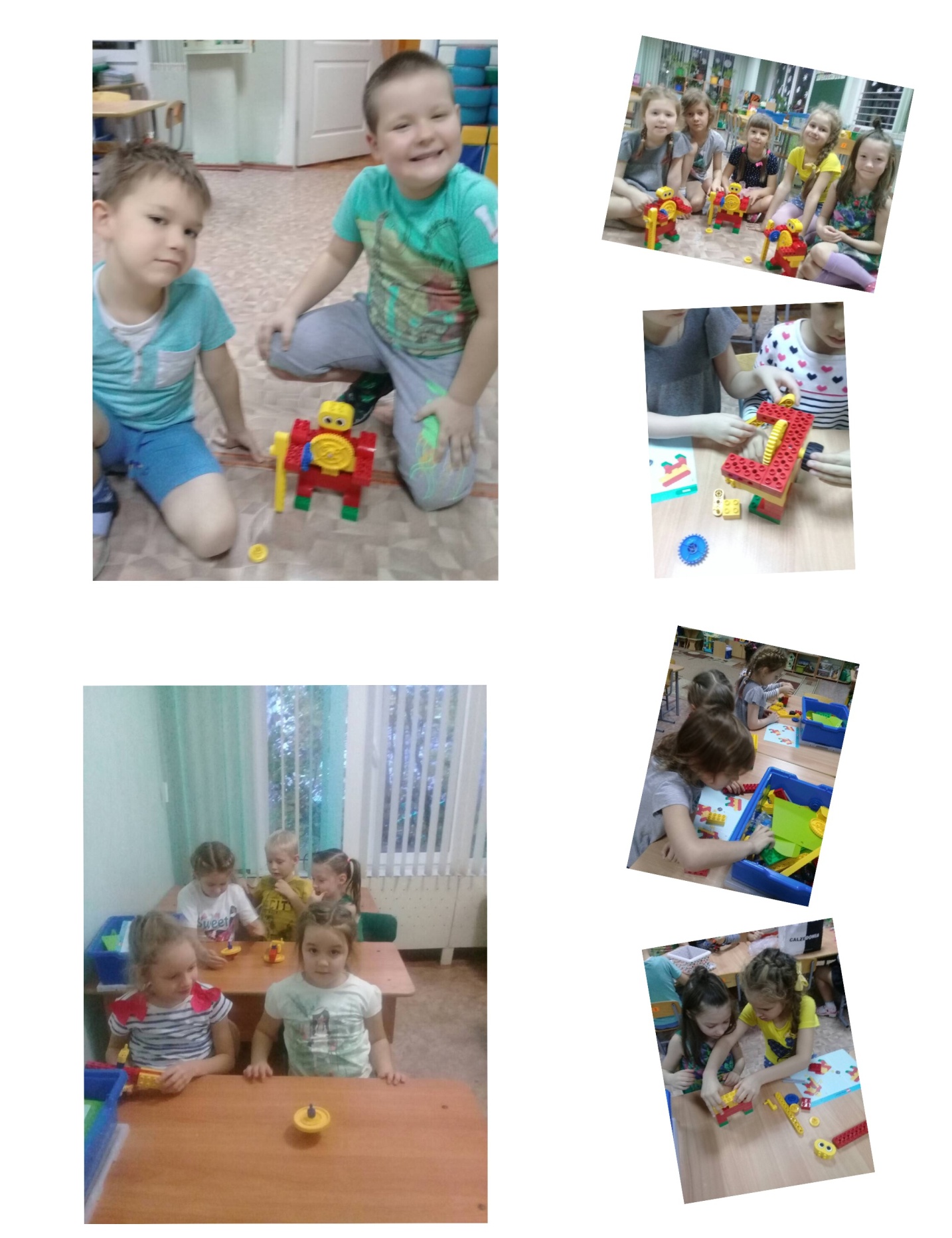 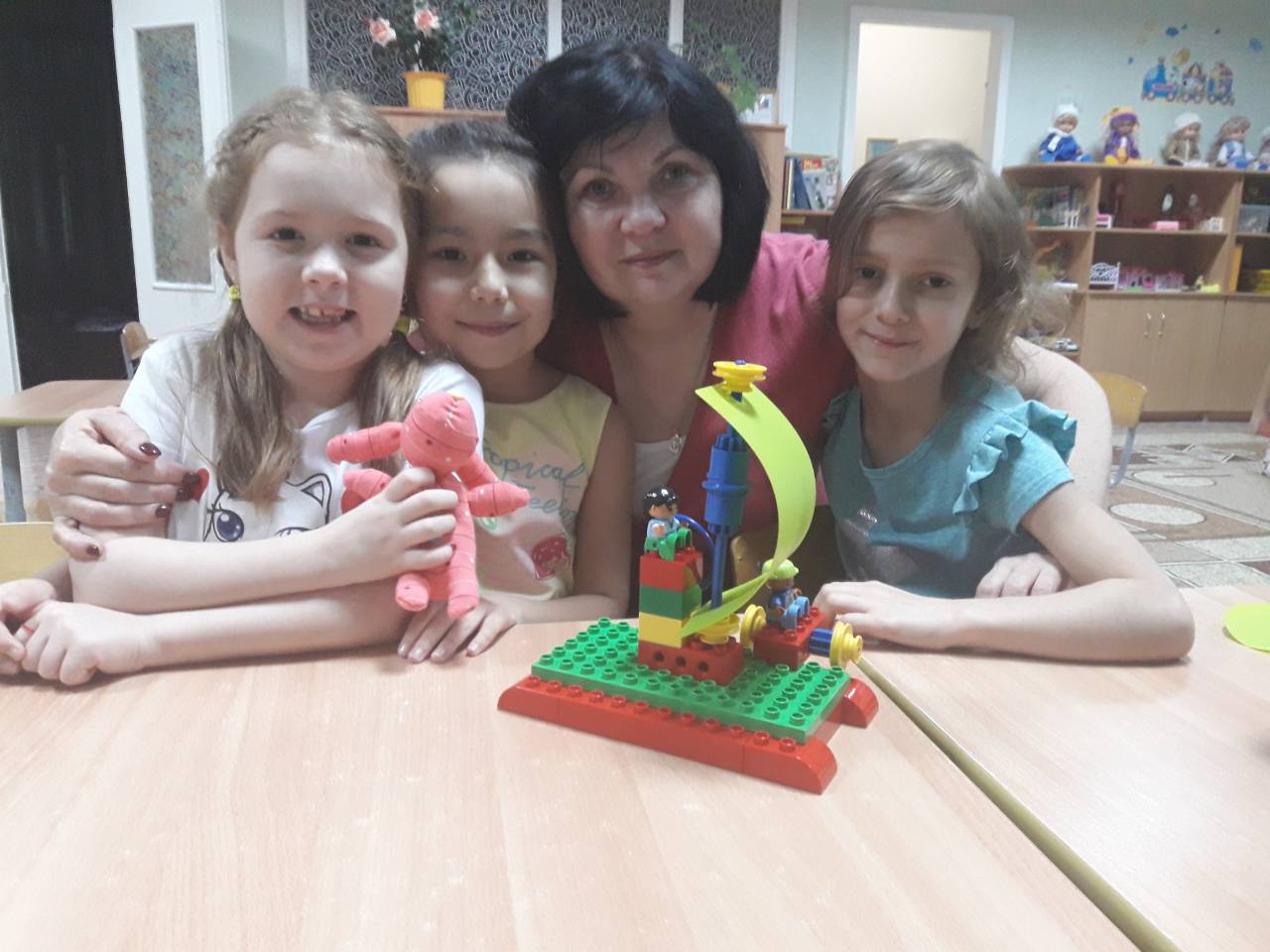 